Section 13   COOKING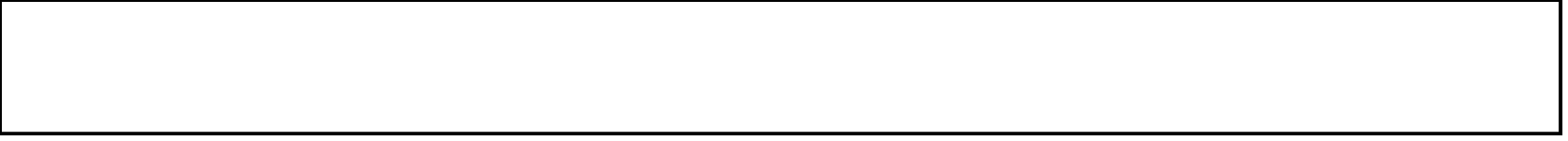             Steward: 	Phoebe Watts 	0418 657 648Special Conditions:  Entry fee: $1*  All exhibits to be presented on disposable paper plates.*  Exhibits made with an all-in-one thermo cooker, food processor, plus blender and  mixer (eg Thermomix; ALDI Mistral Thermo Cooker; Ninja Food 8-in-1 etc.) may be entered in any class.*  Cake mixes are not permitted.*  DO NOT use ring tins.*  Cakes should be iced ON TOP ONLY with no decoration in centre.*  Exhibits can be donated to the Moree Show Society for sale at the BBQ over the Show time.*  Any exhibit not collected by 10.30 am on Sunday 24th April, 2022 will be disposed of at the     discretion of the Steward. Hints for show cooking:   not ‘rules’, as each judge has different ideas Cakes should not have cooking rack marks. Texture should be fine with no holes. Appearance should be fresh. Scones should be spongy and cut with a sharp knife or cutter.Class  1 	Chocolate Cake - iced on top only Class  2	Orange Cake – iced on top onlyClass  3 	Carrot Cake – all recipes accepted - iced on top only  Class  4 	Plate of 6 biscuits - 2 varieties Class  5 	Plate of 6 lamingtons – no fillingClass  6 	Plate of 6 plain sconesClass  7	Plate of 6 pieces slice - 2 varieties - 3 pieces of eachClass  8 	FRUIT CAKE - ASC Competition entries only – set recipe, see following  pagesClass  9	Plate of three (3) decorated cupcakes, any type, any themeClass 10 	Plate of four (4) muffins - any type - un-iced – sweet or savouryClass 11	Any type of sweet or savoury baked item made using local produce Class 12	White Bread – any shape, any style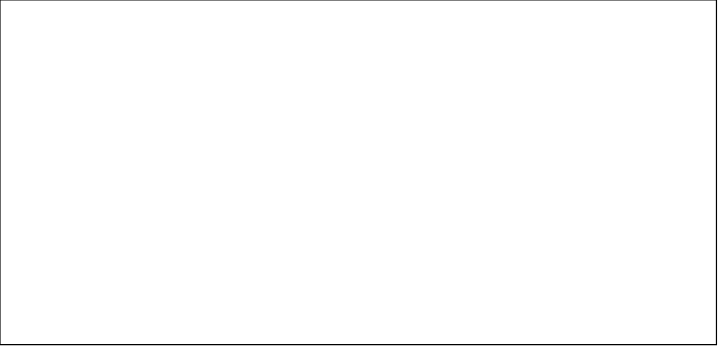 PRIZES: First $5.00 Second: $3.00Prize for Classes 3 & 12 donated byMelinda Atherton  [TMix Mastery Thermomix Consultant]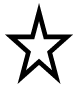 Ribbon for Most Successful Exhibitor& prize $50.00 donated by Tulloona Ladies Champion Exhibit  -  Ribbon & $100 Prize Most Outstanding Men’s Exhibit - $100.00 Prize 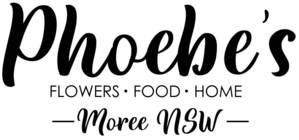 